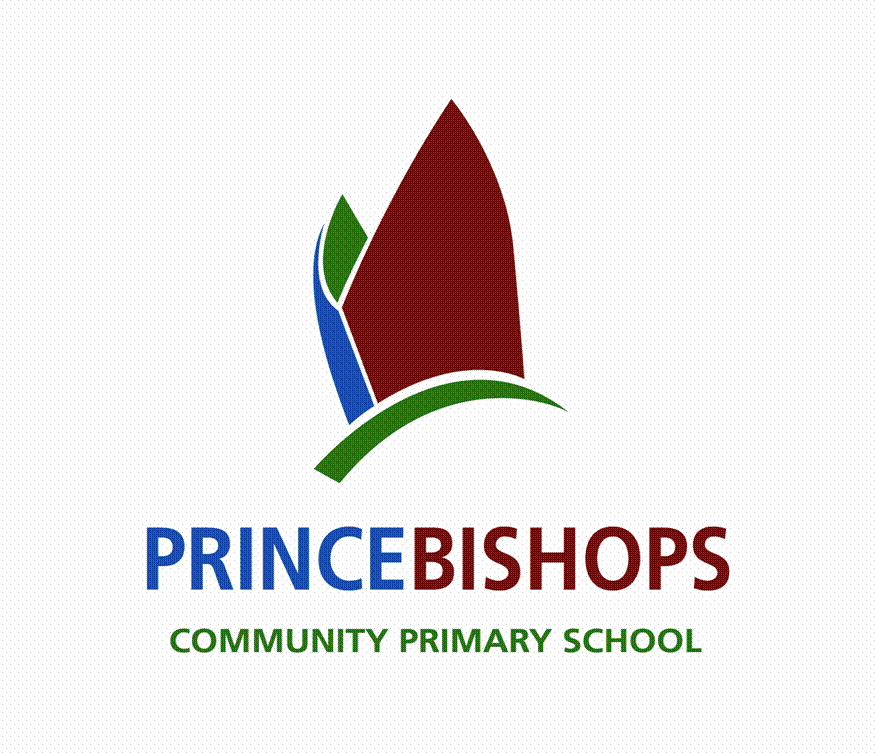 Job title: School business managerSalary: Grade 9 (£28,672 - £32,234 pro rata) Hours: 37Contract type: Permanent, Term time only + 2 weeks (to be agreed with the Headteacher based on the business needs of the school)Reporting to: The HeadteacherMain purpose The school business manager (SBM) is responsible for managing the strategy and operation of the business functions of our school, including financial management, health and safety, human resources, compliance and administration. They will advise on and implement the day-to-day support that enables the school to operate effectively and efficiently, and that allows other members of the leadership team to focus on teaching and learning.Duties and responsibilities Leadership and strategyBe responsible for line-managing support staff, including carrying out long-term resource planning and managing recruitment, appraisal and professional developmentUnder the direction of the headteacher, lead on all financial matters in school, to ensure the school’s successful financial performance and to ensure financial decisions are clearly linked to the school’s strategic goalsAs a member of the senior leadership team, attend all leadership team meetings and report to governors where appropriateImplement school-wide changes and allocate resources in line with the school improvement plan, putting policies and procedures in place and communicating them to staffTake all decisions in line with the vision and values of the school, and encourage others to do the same.Implement a marketing plan for the school, which utilises the school website, signage, the prospectus, and communications with current and prospective parentsMonitor developments in technology and consider how it can be used to enhance the school’s business processes, teaching and learning, and staff wellbeing Financial management and fundraisingIn partnership with the headteacher, manage the school’s budget and ensure it is balanced, realistic, and represents an effective use of public funds Submit the budget to the governing board Monitor the budget all year round, advising the headteacher where revisions or changes are needed Forecast future years’ budgets, based on the school’s estimated funding and trends in expenditure, to enable the headteacher to make strategic, long-term decisionsComply with financial reporting requirements and submit statutory returnsOversee school bank accounts on a day-to-day basis, ensuring money is banked, invoices are paid promptly, money owed is collected, and clear records are keptDevelop and implement the school’s fundraising and income generation strategy, choosing fundraising priorities in line with the school improvement plan Find and apply for grantsLead on procurement processes, managing tenders where appropriate, conducting due diligence, benchmarking and evaluating suppliers, negotiating deals and ensuring value for money Manage the school’s lettings offerEnsure the effective and efficient operation of the administration team, delegating tasks to office staff where appropriate Human resourcesManage the school’s payroll provision with the payroll providerEnsure that recruitment, appraisal, disciplinary and grievance policies are administered in accordance with employment law Advise on HR issues within school and liaise with the external HR providerConduct reviews of the school’s staffing structure to ensure effective deployment of staff and financial efficiencyHealth and safetyWith the headteacher and deputy headteacher, supervise the maintenance of the school site Manage the school’s compliance with health and safety regulations, and put in place processes and procedures to ensure the safety of all in the school Organise health and safety training for staffComplianceManage the school’s compliance with statutory obligations, and advise others on the relevant legal, regulatory and ethical requirementsTrack all school policies and ensure they are updated in accordance with the policy review scheduleMonitor and update the risk registerAdministrationKeep records in accordance with the school’s record retention schedule and data protection law, ensuring information security and confidentiality at all times Provide administrative support for the headteacher and governing bodyBe the school’s data protection officer, taking responsibility for monitoring data protection compliance and advising the school community on data protection issuesThe school business manager will be required to safeguard and promote the welfare of children and young people, and follow school policies and the staff code of conduct.Please note that this list of duties is illustrative of the general nature and level of responsibility of the role. It is not a comprehensive list of all tasks that the school business manager will carry out. The postholder may be required to do other duties appropriate to the level of the role, as directed by the headteacher.